LACOMBE MINOR HOCKEY ASSOCIATION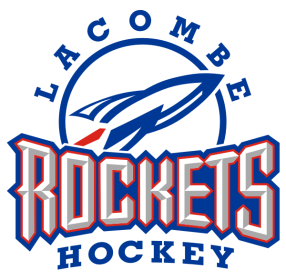  OPERATING COMMITTEE MEETINGZoom MeetingLACOMBE, ALBERTAJune 15 ,2021 at 8:00pmLori McCrea called the meeting to order at 8:07PRESENT: Lori McCrea, Nicole Antsey, Donna Millar, Amy Richter, Alison Stangeland, Jacqui Rider, Nicole Fauria, Mark Luymes, Nesta Morris, Joanne Day, Curtis Goulet, Stacy Christensen, Lise Beckett, Kim Somerville Keehn, Cheyne Law, Lise Beckett, Tamara CoxLori McCrea occupied the chair, Kim Somerville Keehn acted as secretary. APPROVAL OF MINUTES1.1.  Stacy moved “The Committee approve the Operational Committee Meeting Minutes from March as presented.” Jacqui second.  All in favor.  Motion carriedBUSINESS ARISING FROM MINUTES APPROVAL OF AGENDA3.1. Joanne moved “The Committee approve the agenda as presented.”  Curtis second.   All in favor.  Motion carried.EXECUTIVE REPORTS4.1.  PRESIDENT Lori McCrea – Thank you for stepping up, this was a hard group to get volunteers.  Know that you are never alone, there is a whole team behind you.  If you have questions please ask. Before the AGM there was a HA planning meeting.  Every association at the meeting is struggling with reduced registrations.  HA is doing a media blitz coming up to try and draw players, it should be out soon, they will be sending to Associations.  U11 Pathway, new seasonal structure for U11, will be implemented in full.  Game Ratio to Practice Ratio, less about competition, more about development.  Curtis is getting familiar with it.  HA is working on being more supportive to associations, they will be helping with Admin stuff and trying to be a resource for everyone.  Affiliation regulation coming out, along the same lines as CAHL.  It is part of the Alberta One Model.  There is a new rule coming down from HC regarding Maltreatment, they are also looking into officiating rates.  Changing officiating level system, they are going to look into a shadow program in U9, looking at paying a shadow for the first couple of months.  Respect in Sport was extended a year.  Any team that has a female player has to have a female coach registered to that team. Lori has been contacted by several hockey schools that are struggling to get registrations.  Any hockey school that contacts us, we will promote with social media.  Joey will be reaching out to all of the sponsors from last year, let them know that we have two events in the Fall that we will heavily promote our sponsors. Junior A Game- We are hosting an AJHL exhibition game, Sept 10.  Blackfalds vs Sherwood ParkBlackfalds will contact the Generals to see if they can use their dressing room.  The players will arrive at 5, warm up at 6, puck drop at 7, LMH is responsible for covering the ice, they have asked us to cover the cost of Refs, and have an area to set up for merchandise.  City has approved.  We are thinking of having a BBQ to welcome everyone back to the ice.  We are expecting a big community event.  Sarah will contact Rob from Viking to see if we can use their BBQ, Jacqui will look into the Health Restrictions and see if it is doable.  We need volunteers to help with the planning of it, Kim, Cheyne and Stacy will help.  We are not to charge more than $10 per adult and $5 per child.  We keep all of the profits.  We need Terilyn to get a raffle license for 50/50.  AJHL games are licensed.  Going to look at starting an online 50/50 and drawing at the game.  We need to provide security for the game, starting around 5:00, we need to provide Timebox people, including Door and Announcer.  Tracy from the city is looking into the concession.  We are also looking at doing a Welcome Back to hockey day at the end of September, bring a buddy, all ages have an ice time and end it with an Alumni game.  We are going to need to start recruiting players to play, we need to put it on social media.  We will need refs, timebox people, announcer and such.  Going to look at a BBQ that day.  Throwing out all sorts of ideas.  Need to get programs made up once players are established.  We received a Growing the Game Grant from HA, which is for a female program, Lori contacted them and they said to use it for U7 and U9, we will look at offering a discount to new players.  We would like to look at finding out why people are not returning or joining at all.  We are going to form a subcommittee.  Hockey Alberta is looking at doing Cross League Play.Drayton Valley’s Tier 1 team would like to Join CAHL.   Ponoka is trying to join CAHL as well.  We could end up with North Teams.  4.2.  VICE PRESIDENT Donna Millar- Looking forward to learning the game and willing to help in the subcommittee 4.3.  REGISTRAR/ADMINISTRATION/ICE CONVENOR Jacqui Rider and Alison Stangeland –Registration numbersU5 4U7 15U9 11U11 27U13 30 4 CASU15 25 4 CASU18 19 2 CAS  2 ImportsIce- We are assigned ice by the city, then the ice is allocated to practice and games.  If we give the ice back to the city we will probably not see it again.  Confirming we are submitting the same ice.  CAHL Dates are up.  Pee wee tournament will be November, Atom, January, Initiation February. There is a hockey camp running in Lacombe the second week of September.  Going to look at scheduling a bring a buddy on Sept 10.  Need to get info out to the schools. Alison is going to put all of the directors on RAMP so they can access their registrations.  Alison has all of the CAS treasurer stuff so she has been doing deposits for CAS.  4.4. SECRETARY- Kim Somerville Keehn – Everyone’s emails should be up and running.4.6.  TREASURER Nicole Antsey – Nothing to report4.7	GAME & CONDUCT MANAGER Amy Richter – Nothing to reportDIRECTORS REPORTS5.1	U5 BEARS -Jilleen Labonte-Absent5.2	U7 INITIATION – Mark Luymes-Willing to help with the Alumni game5.3	U9 NOVICE Cheyne Law – Looking forward to working with Rick5.4	U11 ATOM -Curtis Goulet – Also looking forward to Rick being involved, talking to parents about doing a fun get togethers for the U11’s before the season starts.  Wondering whether permits are required.  Also willing to help with the Junior A game and the Alumni game.  Happy to be back and willing to help with the committee to find out about registration numbers.  5.5- U13 PEE WEE- Nesta Morris – Nothing to report5.6	U15 BANTAM – Joanne Day – Nothing to report5.7	U18 MIDGET – Erin Fuller/Lise Beckett – Wondering about numbers and coachesCOMMITTEE REPORTS6.1	REFEREE IN CHIEF – Stacy Christensen Nothing to report6.1	FUNDRAISING CONVENOR Teri Lynn Amundson – Absent, no report6.2	SPONSORSHIP – Joey Ingram/Tamara Cox Absent, spoke to Lori, see president report6.3 SAFETY OFFICER- Nicole Fauria -Nothing specific to report, just received stuff today, has been checking out HA Safety Lead info.  Would like to see the First Aid Kits to check out.  As per Lori Expectations are on the HA Website, would like to see Return to Play concentrated on, injury reporting, being a resource when things are found or released.  6.4 BANTAM/MIDGET COACH ATOM/PEEWEE MENTOR Absent6.5	BEARS/INITIATION/NOVICE COACH MENTOR Absent6.6	SOUTH CENTRAL ALBERTA HOCKEY LEAGUE REPRESENTATIVE Troy Rider – Meeting with the directors for CAS and has a SCHAL meeting tomorrow night.6.7	CENTRAL ALBERTA SELECTS REPRESENTATIVE Troy Rider –	UNFINISHED BUSINESS 7.17.27.3NEW BUSINESS8.1 Motion for the Bank Accounts Nicole Antsey makes the motion to remove Wade Mclean from the LMHA Bank Account and CAS Bank Account and Heather Pederson from the LMHA Bank Accounts, Amy Richter Seconded, Motion Passed8.2 Nicole Make the motion to Add Kim Somerville Keehn to the LMH Bank Account as a signor and Donna Millar as signor for LMHA Bank Account and CAS Bank Account8.3	ADJOURNMENT 9.1 Meeting adjourned at 9:37 pm                                                                                                                                                          --------------------------------------LORI MCCREA, PRESIDENT------------------------------------------------------------------------EXECUTIVE MEMBER(HEATHER PEDERSEN, SECRETARY)